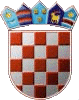 REPUBLIKA HRVATSKAKOPRIVNIČKO-KRIŽEVAČKA ŽUPANIJAOPĆINA SVETI IVAN ŽABNOOpćinski načelnikKLASA: 612-01/20-01/01URBROJ: 2137/19-01/1-20-1Sveti Ivan Žabno, 28. travnja 2020.Na temelju članka 30. Statuta Općine Sveti Ivan Žabno (“Službeni glasnik Koprivničko – križevačke županije ” broj 10/13, 2/18. i 6/20), općinski načelnik Općine Sveti Ivan Žabno dana 28. travnja 2020. godine, Općinskom vijeću Općine Sveti Ivan Žabno podnosi IZVJEŠĆE		    	                o izvršenju Programa javnih potreba u kulturi                        	        na području Općine Sveti Ivan Žabno u 2019. godiniI.	Utvrđuje se da je tijekom 2019. godine izvršen Program javnih potreba u kulturi na području Općine Sveti Ivan Žabno u ukupnoj svoti 60.000,00 kuna za projekte i programe udruga temeljem javnog natječaja i za javne potrebe u kulturi 181.952,23 kuna.							  II.	 Za projekte i programe udruga temeljem javnog natječaja utrošeno je 60.000,00 kuna, a novci su dodijeljeni sljedećim udrugama: KUD „Tomislav“ Sveti Ivan Žabno                                                                             25.000,00 kuna,KUD „Stari Graničar“ Cirkvena                                                                                  18.000,00 kuna,               Udruga žena “Graničarke“ Cirkvena                                                                            10.000,00 kuna,            Udruga „Hrvatska žena“ Sveti Ivan Žabno                                                                   7.000,00 kuna.III.	Za javne potrebe u kulturi sredstva u ukupnoj svoti 181.952,23 kuna, a raspoređena su korisnicima kako slijedi:1.   Gradska knjižnica «Franjo Marković» (troškovi bibliobusa)		                       18.000,00 kuna,2.   Adaptacija i održavanje sakralnih objekata				                     100.000,00 kuna, 4.   Održavanje Svetoivanjskih dana                                                                                    63.952,23 kuna.IV.	Ovo Izvješće podnosi se Općinskom vijeću Općine Sveti Ivan Žabno na usvajanje.									   OPĆINSKI NAČELNIK:									           Nenad Bošnjak